Extended Leadership Team – Application 2024-2025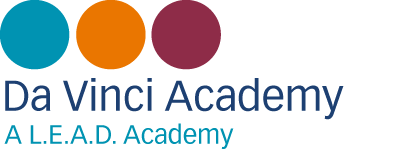 Thank you for your interest in joining our Leadership Team, please complete this form to support your application. Your completed application should be returned to Catherine Wragg (Education Welfare Officer) who is based in the Safeguarding Office.If unsuccessful, would you be interested in being your form representative?Please refer to the person specification and outline of the role(s)Pupil NameYear GroupTutor Group Select the role in relation to your year group 2024-2025 Select the role in relation to your year group 2024-2025 Select the role in relation to your year group 2024-2025 Select the role in relation to your year group 2024-2025Deputy Student Leader (11)Deputy Student Leader (10)Deputy Student Leader (9)Deputy Student Leader (8)YesNoWhy should you be appointed to the role(s) you have expressed an interest in?What skills and experiences do you have that will enable you to become a successful member of the Student Leadership Team?What activities do you participate in both in and out of school with have added to your wider personal development?Having you been part of the Student Leadership Team before, if so, what roles did you undertake?Why do you want to become part of the academy Student Leadership Team for 2024-2025?RoleRecruitmentYear GroupLinkResponsibilitiesDeputy Student Leader  Application – Appointed by Achievement Leader8Mr BarkerVice Chair of Year 8 Student CouncilTo be a role model to all students within the academy with regards to uniform, behaviour and attitude.To support at academy events throughout the academic year e.g. open evening and options evenings.To carry out a lunchtime duty once a week in unstructured areas. To support Year 6 students during transition week and in the first week of the new academic year; Promote their role through display boards, TV screens, tutor time and assemblies. Deputy Student Leader  Application – Appointed by Achievement Leader9Mr BarkerVice Chair of Year 9 Student CouncilTo be a role model to all students within the academy with regards to uniform, behaviour and attitude.To support at academy events throughout the academic year e.g. open evening and options evenings.To carry out a lunchtime duty once a week in unstructured areas. To support Year 6 students during transition week and in the first week of the new academic year; Promote their role through display boards, TV screens, tutor time and assemblies. Deputy Student Leader  Application – Appointed by Achievement Leader10Mr BarkerVice Chair of Year 10 Student CouncilTo be a role model to all students within the academy with regards to uniform, behaviour and attitude.To support at academy events throughout the academic year e.g. open evening and options evenings.To carry out a lunchtime duty once a week in unstructured areas. To support Year 6 students during transition week and in the first week of the new academic year; Promote their role through display boards, TV screens, tutor time and assemblies. Deputy Student Leader  Application – Appointed by Achievement Leader11Mr BarkerVice Chair of Year 11 Student CouncilTo be a role model to all students within the academy with regards to uniform, behaviour and attitude.To support at academy events throughout the academic year e.g. open evening and options evenings.To carry out a lunchtime duty once a week in unstructured areas. To support Year 6 students during transition week and in the first week of the new academic year. Promote their role through display boards, TV screens, tutor time and assemblies. CriteriaEvidenceEssentialDesirableExcellent attendance & punctualityAttendance recordsXExcellent behaviourGo 4 schools recordsXAdhering to school rules in relation to uniform and equipmentSchool recordsXEvidence of adhering to and supporting a culture of kindnessConduct Logs & application XEvidence of at least good attitude to learning in all areasAttitude to learning dataXPrevious Experience in a Student Leadership roleApplication XExperience in speaking/presenting in front of others.ApplicationXExperience in supporting wider school events e.g. open eveningsApplicationXCommitment to upholding and promoting the values and ethos of the schoolApplication/School recordsXIntegrity/honesty and fairnessApplication/School recordsXCommitment to equalityApplication/School recordsXAbility to form positive relationships with others.Application/school recordsX